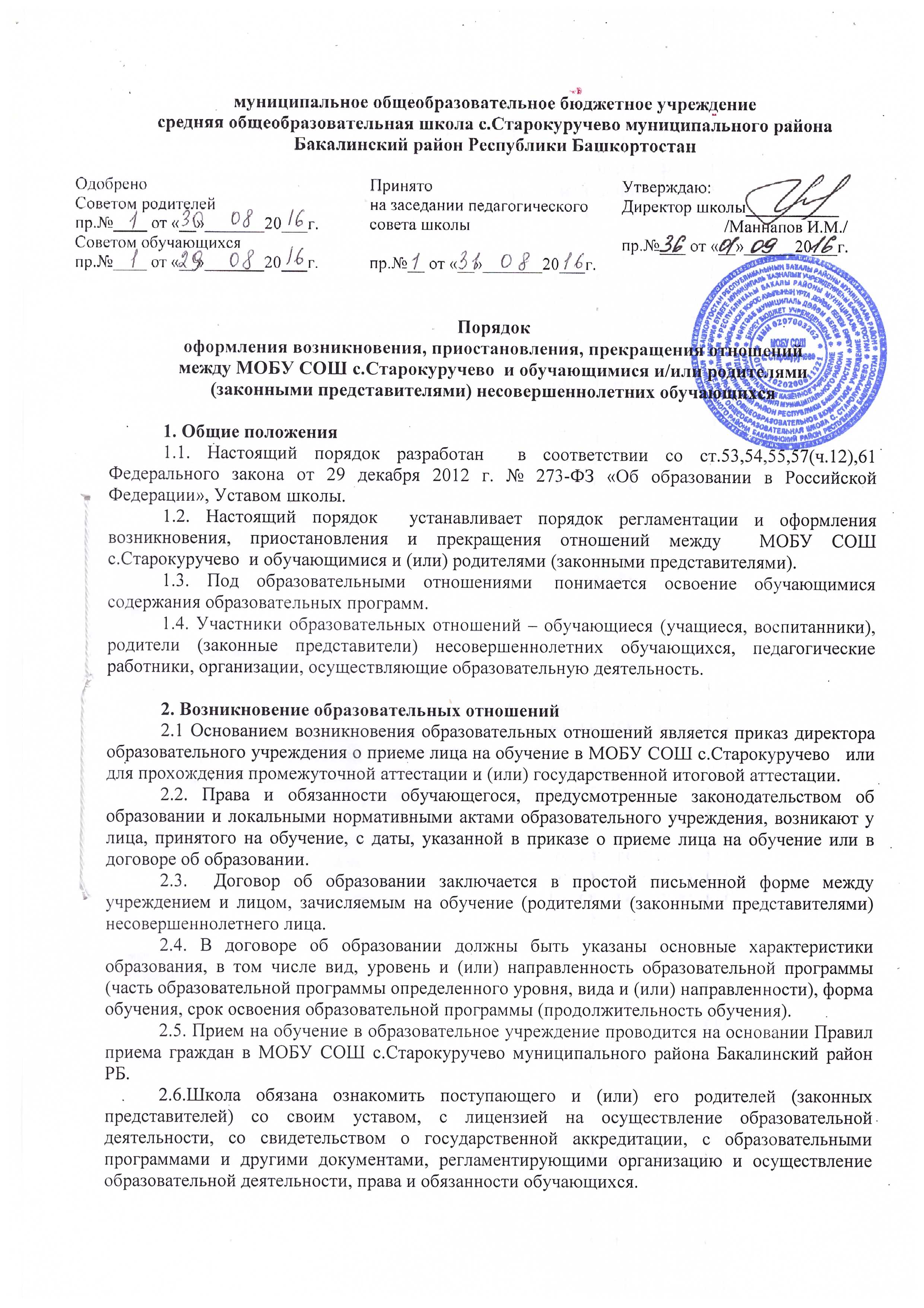 3. Изменение образовательных отношений3.1.	Образовательные отношения изменяются в случае изменения условий получения обучающимся образования по конкретной основной или дополнительной образовательной программе, повлекших за собой изменение взаимных прав и обязанностей обучающегося и образовательного учреждения. 3.2.	Образовательные отношения могут быть изменены как по инициативе обучающегося (родителей (законных представителей) несовершеннолетнего обучающегося) по его заявлению в письменной форме, так и по инициативе образовательного учреждения.3.3.	Основанием для изменения образовательных отношений является приказ, изданный директором школы. Если с обучающимся (родителями (законными представителями) несовершеннолетнего обучающегося) заключен договор об образовании, приказ издается на основании внесения соответствующих изменений в такой договор. 3.4.	Права и обязанности обучающегося, предусмотренные законодательством об образовании и локальными нормативными актами школы, изменяются с даты издания приказа или с иной указанной в нем даты.4. Прекращение образовательных отношений4.1.	Образовательные отношения прекращаются в связи с отчислением обучающегося из образовательного учреждения в связи с получением образования (завершением обучения). 4.2.	Образовательные отношения могут быть прекращены досрочно в следующих случаях: 1) по инициативе обучающегося или родителей (законных представителей) несовершеннолетнего обучающегося, в случае перевода обучающегося для продолжения освоения образовательной программы в другую школу, осуществляющую образовательную деятельность; 2) по инициативе образовательного учреждения, в случае применения к обучающемуся, достигшему возраста пятнадцати лет, отчисления как меры дисциплинарного взыскания; 3) по обстоятельствам, не зависящим от воли обучающегося или родителей (законных представителей) несовершеннолетнего обучающегося и образовательного учреждения, в том числе в случае ликвидации образовательного учреждения. 4.3.	Досрочное прекращение образовательных отношений по инициативе обучающегося или родителей (законных представителей) несовершеннолетнего обучающегося не влечет за собой возникновение каких-либо дополнительных, в том числе материальных, обязательств указанного обучающегося перед образовательным учреждением. 4.4.	Основанием для прекращения образовательных отношений является приказ директора об отчислении обучающегося из школы. Права и обязанности обучающегося, предусмотренные законодательством об образовании и локальными нормативными актами образовательного учреждения, прекращаются с даты его отчисления из образовательного учреждения. 4.5.	При досрочном прекращении образовательных отношений учреждение в трехдневный срок после издания приказа об отчислении обучающегося выдает лицу, отчисленному из образовательного учреждения, справку об обучении в соответствии Федеральным законом от 29.12.2012г. №273-ФЗ. 